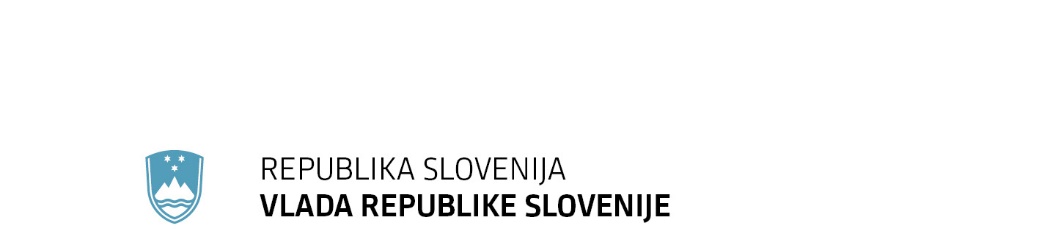 SPOROČILO ZA JAVNOST38. redna seja Vlade Republike Slovenije2. marec 2023Vlada sprejela novelo Uredbe o upravljanju z vojaškimi nepremičninami V Uredbi o upravljanju z vojaškimi nepremičninami so z novelo narejene manjše spremembe, ki bodo omogočile sprejetje novega Pravilnika o službenih stanovanjih Ministrstva za obrambo. Ta ima pravno podlago v 3. členu te uredbe ter v 32. členu prehodnih določb Zakona o spremembah in dopolnitvah Zakona o službi v Slovenski vojski. S tem pravilnikom se sprejemajo ukrepi, katerih namen je povečati zanimanje za zaposlitev v Slovenski vojski.V besedilu Uredbe o upravljanju z vojaškimi nepremičninami je črtano besedilo glede podaje soglasja Vlade RS na pravilnik, ki ga sprejme minister za obrambo kot interni splošni pravni akt, v katerem podrobno uredi postopke, merila in kriterije v povezavi z vojaškimi stanovanji, ki se kot službena stanovanja dodeljujejo pripadnikom stalne sestave Slovenske vojske oziroma javnim uslužbencem Ministrstva za obrambo, ki delajo na delovnih mestih, na katerih se opravlja vojaška služba. V 32. členu prehodnih določb Zakona o spremembah in dopolnitvah Zakona o službi v Slovenski vojski je namreč določeno, da se vsebina iz spremenjenega 80. člena Zakona o službi v Slovenski vojski glede reševanja stanovanjske problematike pripadnikov Slovenske vojske pripravi kot predpis ministra. Ker ni smiselno, da bi imelo Ministrstvo za obrambo dva pravna akta glede službenih stanovanj Ministrstva za obrambo, torej enega, ki je interni splošni pravni akt, na katerega poda soglasje Vlada RS, na podlagi 3. člena Uredbe o upravljanju z vojaškimi nepremičninami in drugega, izdanega kot predpis ministra za obrambo, na podlagi devetega odstavka 80. člena Zakona o službi v Slovenski vojski, saj se vsebini medsebojno prepletata in izhajata iz istega postopka, bo minister za obrambo na obeh omenjenih pravnih podlagah izdal en akt, in sicer Pravilnik o službenih stanovanjih Ministrstva za obrambo, ki bo imel pravno naravo predpisa. Za predpis ministra pa ni pravnosistemsko pravilno, da bi se zahtevalo soglasje Vlade RS.Vir: Ministrstvo za obramboVlada se je seznanila s priporočilom Varuha človekovih pravic glede argumentiranosti odzivov Vlade na letna poročila VaruhaVlada Republike Slovenije se je na današnji seji seznanila s priporočilom Varuha človekovih pravic Republike Slovenije z dne 17. januarja 2023 glede argumentiranosti odzivov Vlade Republike Slovenije na letna poročila Varuha človekovih pravic Republike Slovenije. Varuh človekovih pravic je pozval vlado, da zagotovi, da bodo pristojni resorji v vsakem odzivnem poročilu vlade na letno poročilo varuha in tudi ob obravnavi poročila na pristojnih delovnih telesih Državnega zbora podali argumentiran odziv na priporočila varuha. Varuh je poziv Vladi podal na pobudo Sveta varuha človekovih pravic, avtonomnega posvetovalnega telesa varuha.  Vlada se strinja z vsebino poziva, zato na resorje naslavlja zahtevo, da pri pripravi  odzivov Vlade na priporočila Varuha človekovih pravic Republike Slovenije in pri njihovem zagovarjanju podajo celovite informacije in zavzamejo argumentirana stališča, kar velja tudi v primerih, ko so v preteklosti že bila podana pojasnila, vendar ta pojasnila niso več v celoti ustrezna.Vir: Ministrstvo za pravosodjeStališče Republike Slovenije glede uvedbe evropskega potrdila o starševstvuVlada Republike Slovenije je na današnji seji sprejela predlog stališča Republike Slovenije k Predlogu uredbe Sveta o pristojnosti, pravu, ki se uporablja, priznavanju odločb in sprejemanju javnih listin v zadevah v zvezi s starševstvom, ter uvedbi evropskega potrdila o starševstvu.Predlog uredbe ureja različna pravila mednarodnega zasebnega prava za ugotavljanje starševstva v čezmejnih primerih, ter o priznavanju starševstva, ugotovljenega v drugi državi članici, v zvezi s katerimi je Unija pristojna za ukrepanje, ter uvaja evropsko potrdilo o starševstvu  (6. - 57. člen):predlog določa sodišča držav članic, ki so pristojna za zadeve v zvezi s starševstvom, pri čemer zagotavlja otrokove koristi; praviloma bodo pristojna sodišča običajnega prebivališča otroka;predlog določa pravo, ki se uporablja: pravo, ki se uporablja za ugotavljanje starševstva, je praviloma pravo države običajnega prebivališča osebe, ki je rodila. Kadar to pravilo privede do ugotovitve starševstva samo za enega starša, alternativne možnosti zagotavljajo, da se starševstvo lahko ugotovi za oba starša;predlog določa priznavanje sodnih odločb in javnih listin, ki ugotavljajo starševstvo ali dokazujejo ugotovitev starševstva. Starševstvo, ki se ugotovi v eni državi članici, se praviloma, brez kakršnega koli posebnega postopka, priznava v vseh drugih državah članicah;uvedba evropskega potrdila o starševstvu: otroci (ali njihovi zakoniti zastopniki) lahko zanj zaprosijo v državi članici, ki je ugotovila starševstvo, in ga lahko uporabijo za dokazovanje starševstva v vseh drugih državah članicah. Komisija predlaga usklajeno predlogo, ki bi bila skupna za celotno EU in dostopna v vseh uradnih jezikih EU.Vir: Ministrstvo za pravosodjeVlada sprejela stališče o evropski uredbi za povečanje privlačnosti javnih kapitalskih trgovVlada je sprejela stališče o evropski uredbi za povečanje privlačnosti javnih kapitalskih trgov v Evropski uniji za podjetja ter za olajšanje dostopa do kapitala za mala in srednja podjetja. Slovenija pozdravlja in podpira predlagane spremembe. Vlada je k predlogu uredbe Evropskega parlamenta in Sveta o spremembi uredb (EU) 2017/1129, (EU) št. 596/2014 in (EU) št. 600/2014 za povečanje privlačnosti javnih kapitalskih trgov v Evropski uniji za podjetja in za olajšanje dostopa do kapitala za mala in srednja podjetja sprejela stališče, v katerem pozdravlja spremembe v smeri povečanja privlačnosti javnih kapitalskih trgov. Spremembe predstavljajo uvedbo tehničnih prilagoditev evropskih pravil za zmanjšanje stroškov podjetij, ki želijo kotirati ali že kotirajo na borzi. Vlagatelji bi imeli možnost enostavnejšega dokumenta v standardizirani obliki, s čimer bi bila olajšana razumljivost in primerljivost prospektov. Slovenija predlog podpira tudi z vidika povečanja pravne jasnosti kaj se lahko razkrije in česa ne, s čimer bi se odpravilo razkrivanje prezgodnjih informacij. Slovenija bo v postopkih sprejemanja predloga uredbe podprla rešitve, ki bodo zasledovale zastavljene cilje in bodo uravnotežene tako z vidika vstopanja podjetij na finančne trge kot tudi zaščite vlagateljev. Posebno pozornost bo Slovenija namenila predlogu uvedbe enotnega praga za izvzetje obveznosti objave prospekta ter ustrezni sorazmernosti posegov v integriteto trga glede razkrivanja notranjih informacij glede na obveznosti vodenja seznama oseb z dostopom do njih.Vir: Ministrstvo za financeVlada sprejela stališče do predloga evropske direktive za povečanje privlačnosti javnih kapitalskih trgovVlada je sprejela stališče do predloga evropske direktive za povečanje privlačnosti javnih kapitalskih trgov v Evropski uniji za podjetja ter za olajšanje dostopa do kapitala za mala in srednja podjetja. Slovenija predlog pozdravlja.  Vlada je sprejela stališče k predlogu direktive Evropskega parlamenta in Sveta o spremembi Direktive 2014/65/EU za povečanje privlačnosti javnih kapitalskih trgov v Uniji za podjetja in za olajšanje dostopa do kapitala za mala in srednja podjetja ter razveljavitvi Direktive 2001/34/ES - 15834/22.Slovenija predlog pozdravlja, saj predstavlja nadaljnji korak k temeljnemu cilju unije kapitalskih trgov, da postane financiranje dostopnejše za podjetja Evropske unije, zlasti za mala in srednja podjetja. Glavni namen zakonodajnega predloga je povečati preglednost in okrepiti zaščito vlagateljev ter razširiti spremembe ureditve za raziskave na področju investicij, da se malim in srednjim podjetjem olajša dostop do kapitala prek zagonskih trgov. Slovenija bo v postopkih sprejemanja predloga direktive podprla rešitve, ki bodo zasledovale zastavljen cilje in bodo uravnotežene z vidika vseh udeležencev na kapitalskih trgih.Vir: Ministrstvo za financeVlada sprejela stališče k predlogu evropske uredbe za izboljšanje učinkovitosti klirinških trgovVlada je sprejela stališče k predlogu evropske uredbe o ukrepih za zmanjšanje prekomerne izpostavljenosti do centralnih nasprotnih strank iz tretjih držav in izboljšanje učinkovitosti klirinških trgov. Slovenija predlog uredbe pozdravlja, saj bodo predlagane spremembe prispevale k večji konkurenčnosti centralnih nasprotnih strank iz Evropske unije.Vlada je sprejela stališče k predlogu uredbe Evropskega parlamenta in Sveta o spremembi uredb (EU) št. 648/2012, (EU) št. 575/2013 in (EU) 2017/1131 v zvezi z ukrepi za zmanjšanje prekomerne izpostavljenosti do centralnih nasprotnih strank iz tretjih držav in izboljšanje učinkovitosti klirinških trgov.Slovenija predlog uredbe pozdravlja, saj bodo predlagane spremembe prispevale k večji konkurenčnosti centralnih nasprotnih strank iz Evropske unije. Posledično bodo povečale privlačnost evropskega poslovnega okolja ter krepile unijo kapitalskih trgov. Slovenija podpira predvsem spremembe, ki bodo prispevale k večji preglednosti poslov z izvedenimi finančnimi instrumenti in spodbudile udeležence na finančnem trgu Evropske unije, da opravljajo kliring in ustvarjajo likvidnost pri centralnih nasprotnih strankah iz Evropske unije. Slovenija podpira ukrepe, ki bodo pripomogli k izboljšanju upravljanja tveganj in večji neodvisnosti centralnih nasprotnih strank iz Evropske unije od mednarodnega trga, kar je z vidika finančne stabilnostni ključnega pomena.Vir: Ministrstvo za financeVlada sprejela stališče do evropske direktive glede obravnave tveganja koncentracije do centralnih nasprotnih strankVlada je sprejela stališče do evropske direktive glede obravnave tveganja koncentracije do centralnih nasprotnih strank in tveganja nasprotne stranke pri poslih z izvedenimi finančnimi instrumenti s centralnim kliringom. Slovenija predlog pozdravlja, saj bodo predlagane spremembe povečale privlačnost evropskega poslovnega okolja ter krepile unijo kapitalskih trgov.Vlada je sprejela stališče Slovenije k predlogu direktive Evropskega parlamenta in Sveta o spremembi direktiv 2009/65/EU, 2013/36/EU in (EU) 2019/2034 glede obravnave tveganja koncentracije do centralnih nasprotnih strank in tveganja nasprotne stranke pri poslih z izvedenimi finančnimi instrumenti s centralnim kliringom. Slovenija predlog pozdravlja, saj bodo predlagane spremembe prispevale k večji konkurenčnosti centralnih nasprotnih strank iz Evropske unije in posledično povečale privlačnost evropskega poslovnega okolja ter krepile unijo kapitalskih trgov. Podpira predvsem spremembe, ki bodo prispevale k večji preglednosti poslov z izvedenimi finančnimi instrumenti in spodbudile udeležence na finančnem trgu Evropske unije, da opravljajo kliring in ustvarjajo likvidnost pri centralnih nasprotnih strankah iz Evropske unije. Slovenija podpira tudi ukrepe, ki bodo pripomogli k izboljšanju upravljanja tveganj in večji neodvisnosti centralnih nasprotnih strank od mednarodnega trga, kar je z vidika finančne stabilnostni ključnega pomena.Vir: Ministrstvo za financeStališče o prenovljeni direktivi o čiščenju odpadnih vodaVlada je  sprejela stališče Republike Slovenije v zvezi s Predlogom direktive Evropskega parlamenta in Sveta o čiščenju komunalnih odpadnih voda. Odvajanje in čiščenje komunalne odpadne vode je ena od najpomembnejših nalog Evropske Unije za varstvo površinskih in podzemnih voda. Sistemsko urejanje odvajanja in čiščenja komunalne odpadne vode je ključno pri varstvu voda, okolja in zdravja ljudi. Slovenija pozdravlja predlog prenovljene direktive. Ta v skladu z Evropskim zelenim dogovorom in Akcijskim načrtom o ničelnemu onesnaževanju vode, zraka in tal, predstavlja enega izmed ukrepov, ki bo prispeval k doseganju zaveze zmanjšanja vnosa onesnaževanja v vode. Prav tako bodo ukrepi prispevali  k zmanjšanju emisij toplogrednih plinov, učinkoviti rabi energije ter spodbujanju krožnega gospodarstva.  Slovenija pozdravlja prenovo direktive zlasti z vidika, da je veljavno direktivo iz leta 1991, ki se je v preteklem obdobju izkazala kot uspešna, treba posodobiti in uskladiti z novimi pristopi ter stanjem znanja in tehnike na področju odvajanja in čiščenja komunalnih odpadnih voda. Slovenija meni, da  je predvideno časovno obdobje za uveljavitev in začetek izvajanja zahtev prekratko. Nekatere novosti, kot na primer zahteve za kvartarno stopnjo čiščenja komunalne odpadne vode in s tem povezana proizvajalčeva razširjena odgovornost za farmacevtsko in kozmetično industrijo, kakor tudi zahteve v zvezi s cilji energetske nevtralnosti, zahtevajo podrobno preučitev in presojo, ali je zastavljene cilje mogoče doseči tudi na drug, stroškovno in tehnično sorazmeren način. Slovenija ima pomisleke tudi glede vključevanja nekaterih vsebin v to direktivo, ki ne sodijo v okvir okoljskih politik. Slovenija ima pomisleke glede vključevanja vsebin, ki se navezujejo na socialne vidike ali vidike javnega zdravja in glede podrobnega urejanja kazni na ravni EU. Slovenija meni, da je treba urejanje kazni skladno z načelom subsidiarnosti ohraniti v pristojnosti držav članic, glede odškodnin in pravice do sodnega varstva pa problematiko nasloviti horizontalno, ob upoštevanju že uveljavljenih predpisov (Aarhuška konvencija). Z urejanjem tovrstnih zahtev v vsakem posameznem okoljskem aktu obstaja tveganje za razdrobljenost in neusklajenost zahtev, kar ne bo pripomoglo k večji pravni varnosti državljanov. Glede posameznih konkretnih zahtev bo Slovenija v pogajanjih posebno pozornost namenila tehnični in finančni izvedljivosti ter sorazmernosti zahtev glede na okoljske koristi. Slovenija meni, da je treba  upoštevati tudi nacionalne in lokalne posebnosti.  Vir: Ministrstvo za naravne vire in prostorSlovenija pozdravlja olajšanje dostopa do kapitala za majhne in srednje velike družbe (MSP) Evropska komisija je 7. decembra 2022 objavila predlog direktive o delniških strukturah z različnimi glasovalnimi pravicami v podjetjih, ki želijo uvrstiti svoje delnice v trgovanje na zagonskem trgu majhnih in srednje velikih podjetij (MSP). Ta določa, da lahko družba, ki si prizadeva za sprejem svojih delnic v trgovanje na zagonskem trgu MSP, oblikuje delnice z večkratnimi glasovalnimi pravicami. Delnice z večkratnimi  glasovalnimi pravicami so po nacionalnem pravu prepovedane, dopustne so zgolj prednostne delnice brez glasovalne pravice.Slovenija podpira cilje, ki jih predlog zasleduje. Direktiva bo pripomogla k lažjemu dostopu do kapitala za MSP ter k odpiranju novih možnosti za zbiranje kapitala z uvrstitvijo delnic na zagonski trg MSP.Delniške strukture z različnimi glasovalnimi pravicami so lahko učinkovit mehanizem, ki delničarjem omogoča, da ohranijo pooblastila za odločanje v podjetju, hkrati pa pridobivajo finančna sredstva na javnih trgih. Zelo pomembno pa je, da so določeni ustrezni zaščitni ukrepi za zagotovitev zaščite manjšinskih delničarjev in interesov družb.Ker predlog direktive obravnava vprašanja, ki imajo lahko velik vpliv na različna področja, jih bo Slovenija v nadaljevanju podrobno preučila.Vir: Ministrstvo za gospodarstvo, turizem in športPoročilo nacionalne kontaktne točke v Evropski migracijski mreži za leto 2022Vlada Republike Slovenije se je seznanila s poročilom nacionalne kontaktne točke za sodelovanje Republike Slovenije v Evropski migracijski mreži za leto 2022.Dejavnosti nacionalne kontaktne točke v letu 2022 so bile povezane predvsem z začasno zaščito razseljenih oseb (Ukrajina), izdajanjem informatorja (vsebine o dvostranskih sporazumih o ponovnem sprejemu, uporabi digitalizacije in umetne inteligence pri upravljanju migracij, mladoletnikih brez spremstva, privabljanju in zadržanju mednarodnih raziskovalcev …), izdajanjem študij (integracija migrantk, trgovina z ljudmi …) in pripravljanjem poročil za Evropsko migracijsko mrežo. Nacionalna kontaktna točka je ob evropskem letu mladih organizirala razpravo s študenti o nacionalnemu migracijskemu sistemu, pripravila pa je tudi strokovno srečanje o boju proti trgovini z ljudmi.Nacionalna kontaktna točka ima svojo spletno stran www.emm.si.Odločba Sveta z dne 14. maja 2008 o ustanovitvi Evropske migracijske mreže določa, da države članice prek nacionalnih kontaktnih točk zagotavljajo institucijam EU, državam članicam in posredno tudi širši javnosti najnovejše, objektivne, zanesljive in primerljive informacije o migracijah in azilu. Kot nacionalna kontaktna točka deluje Ministrstvo za notranje zadeve.Vir: Ministrstvo za notranje zadeveInformacija o nameravanem podpisu dogovora o sodelovanju na kibernetskem področju Vlada se je seznanila z informacijo glede dogovora o sodelovanja med ministrstvoma za obrambo Slovenije in poljske na kibernetskem področju.Namen Dogovora med Ministrstvom za obrambo Republike Slovenije in Ministrom za narodno obrambo Republike Poljske o sodelovanju na kibernetskem področju je vzpostaviti okvir za dvostransko sodelovanje na področju varnosti v kibernetskem prostoru, ki temelji zlasti na izmenjavi podatkov in izkušenj, udeležbi na dogodkih v povezavi s kibernetsko varnostjo ter aktivnostih usposabljanja in izobraževanja.Vzpostavljeno sodelovanje bo omogočilo skupno delo za doseganje obojestranskih ciljev in skupnih interesov ter učinkovito odzivanje na vedno večji spekter izzivov, s katerimi se sooča kibernetski prostor. Namen dejavnosti, ki se izvajajo v okviru dogovora, je okrepiti nacionalne zmogljivosti kibernetske varnosti udeležencev, izboljšati zmogljivosti preprečevanja, odpornosti in odzivanja na kibernetske grožnje ter poglobiti veščine in kompetence delovne sile s področja kibernetske varnosti na podlagi skupnega usposabljanja in izmenjave podatkov in izkušenj.Osnovo za medsebojno sodelovanje in izmenjavo izkušenj ter dobrih praks predstavlja Sporazum med Ministrstvom za obrambo Republike Slovenije in Ministrom za narodno obrambo Republike Poljske o obrambnem sodelovanju. Prav tako je sklenjen Sporazum med Vlado Republike Slovenije in Vlado Republike Poljske o izmenjavi in medsebojnem varovanju tajnih podatkov.Vir: Ministrstvo za obramboInformacija o nameravanem podpisu Tehničnega dogovora o zagotavljanju podpore med vajo AQUILA 23 na NorveškemVlada se je danes seznanila z informacijo o podpisu Tehničnega dogovora o zagotavljanju podpore med vajo AQUILA 23. Vaja bo med 4. in 18. 3. 2023 potekala na v zahtevnih vremenskih pogojih na Norveškem. Na njej bodo poleg petih pripadnikov Slovenske vojske sodelovali še pripadniki oboroženih sil iz Velike Britanije in Severne Irske, Nizozemske ter Norveške. Za usposabljanje je potrebno specialistično znanje preživetja v naravi z uporabo specialistične gorniške opreme ter veščine premikanja in delovanja na terenu, prilagojene zahtevnim vremenskim pogojem.Tehnični dogovor ureja pravice in obveznosti udeleženih strani pri izvajanju aktivnosti, logistično podporo države gostiteljice, določbe glede reševanja odškodninskih zahtevkov, finančna vprašanja, uporabo orožja, streliva in vadbenih sredstev, zdravstveno oskrbo in druge vidike usposabljanja.Vaja je načrtovana v Načrtu vaj v obrambnem sistemu in sistemu varstva pred naravnimi in drugimi nesrečami v letu 2023. Vir: Ministrstvo za obramboVlada se je seznanila z drugim poročilom GRECO o napredku SlovenijeVlada Republike Slovenije se je seznanila z Drugim poročilom o napredku Slovenije pri izvedbi priporočil, ki jih je GRECO podal v petem krogu ocenjevanja Slovenije. Ocenjevanje se je začelo leta 2017, nanašalo pa se je na spodbujanje integritete in preprečevanja korupcije v zvezi s funkcionarji izvršilne veje oblasti ter organi preiskave, s poudarkom na varovanju meje. Vlada je sprejela tudi sklep, da dovoli objavo poročila ter objavo prevoda poročila v slovenskem jeziku.Glede na vsebino ocenjevanja so v petem ocenjevalnem obdobju Slovenije sodelovala ministrstva za notranje zadeve, pravosodje in javno upravo s podajo izčrpnih informacij o slovenski ureditvi na ocenjevanem področju ter o aktivnostih in ukrepih za uresničitev priporočil GRECO, izvedenih doslej ter tudi po začetku ocenjevalnega obdobja.Kot izhaja iz poročila, je Slovenija od petnajstih priporočil zadovoljivo oziroma na zadovoljiv način izvedla pet priporočil (priporočila i, ii, vii, ix in xiii), šest priporočil je izvedla delno (priporočila iv, v, viii, x, xi in xv), štiri pa so ostala neizvedena (priporočila iii, vi, xii in xiv). Glede najvišjih nosilcev izvršilne veje oblasti je bil po oceni GRECO dosežen določen napredek predvsem zaradi sprememb Zakona o integriteti in preprečevanju korupcije (ZIntPK). Dodaten trud je bil vložen v ozaveščanje o zadevah integritete; v krepitev pravil, ki veljajo za funkcionarje po prenehanju funkcije in o lobiranju; v razširitev obsega nadzora nad premoženjskim stanjem z vključitvijo zakoncev oziroma zunajzakonskih partnerjev ter odvisnih družinskih članov, kadar pride do nesorazmernega povečanja premoženja; v objavo prijav premoženjskega stanja ter kršitev v zvezi s tem. Glede organov preiskave je bil zaznan omejen napredek. Zakon o organiziranosti in delu v policiji je bil spremenjen s ciljem izboljšanja obvladovanja tveganj z dodatnim razvojem zbiranja obveščevalnih podatkov zaradi zaznave problemov korupcije. Vzpostavljen je bil sistem poročanja o dopolnilnih dejavnostih kot tudi vodenja evidence in nadzora v zvezi s tem.GRECO od Komisije za preprečevanje korupcije kot kontaktnega organa pričakuje situacijsko poročilo z dodatnimi informacijami o aktivnostih za izvedbo priporočil, in sicer najpozneje do 31. decembra 2023.Vir: Ministrstvo za javno upravoVlada sprejela poročilo o državnih pomočehVlada je danes sprejela Dvaindvajseto poročilo o državnih pomočeh v Sloveniji za leta 2019, 2020 in 2021. Poročilo predstavlja analitični pregled državnih pomoči, izplačanih v Sloveniji v treh letih – 2019, 2020 in 2021. Temelji na podatkih, ki so jih posredovali dajalci pomoči (ministrstva, javni zavodi, skladi agencije, občine in drugi), njegov namen pa je zagotavljanje preglednosti in nadzor nad dodeljevanjem državnih pomoči v Sloveniji. Leto 2021 so tako kot leto pred tem zaznamovali pandemija covida-19 in ukrepi za blaženje njenih posledic. Leta 2021 je bilo v Sloveniji izplačanih 1,69 milijarde evrov državnih pomoči, od tega 1,13 milijarde evrov za reševanje gospodarskih razmer kot posledice izbruha epidemije, kar predstavlja 66,8 odstotka vseh pomoči tega leta. Preostalih približno 559 milijonov evrov pa je bilo namenjenih ostalim kategorijam pomoči.Zaradi boljšega pregleda odziva države na covid-19 so v delu poročila, ki obravnava pomoči za odpravljanje posledic te pandemije, podatki iz leta 2020 in 2021 obravnavani skupaj, tako da predstavlja celovit pregled vseh ukrepov, ki so se izvajali v teh dveh letih. Vsi ukrepi, ki so se izvajali v skladu z interventnimi zakoni, namreč niso predstavljali državne pomoči. Skupni neposredni obseg ukrepov, povezanih s covidom-19, je v letih 2020 in 2021 znašal 4,5 milijarde evrov. Državne pomoči so znašale 2,3 milijarde evrov, kar predstavlja nekaj več kot 51 odstotkov vseh izdatkov za ta namen.Vir: Ministrstvo za financeInformacija o obnovi spominskega parka in vojnega grobišča Kampor na RabuVlada se je seznanila z informacijo o obnovi spominskega parka in vojnega grobišča Kampor na Rabu.Uprava RS za vojaško dediščino, ki deluje kot organ v sestavi Ministrstva za obrambo, je v Program varstva vojnih grobišč za leto 2023 uvrstila obnovo spominskega parka in vojnega grobišča Kampor na Rabu. Spominski park je postavljen na območju nekdanjega italijanskega taborišča, kjer je bilo interniranih okrog 12.000 Slovencev in Hrvatov iz Gorskega Kotarja in južne Slovenije. V letu 2023 bo obeležena 80. obletnica zaprtja taborišča.Leta 1953 je bil na območju taborišča zgrajen spominski park s pokopališčem, ki ga je projektiral znani slovenski arhitekt Edvard Ravnikar, učenec arhitekta Jožeta Plečnika. Po skoraj sedemdesetih letih je spominski park v precej slabem stanju, zato že vrsto let potekajo pogovori med različnimi deležniki o potrebni obnovi. Začetek obnove bi sovpadala tudi z obeležitvijo 30. obletnice smrti arhitekta Edvarda Ravnikarja.Za izvedbo obnove je Uprava RS za vojaško dediščino v oktobru 2022 organizirala sestanek z vsemi odgovornimi deležniki za obnovo spominskega parka in vojnega grobišča, kjer je bilo dogovorjeno, da se čimprej pristopi k pripravi podrobne investicijske dokumentacije in začne s postopki obnove. Projektna zasnova predvideva nujna sanacijska dela, kot so popravilo glavnega obeliska, popravilo in nadomestilo manjkajočih spominskih tablic na grobovih, popravilo poškodovane velike napisne plošče z imeni vseh žrtev, zasaditev novih nadomestnih dreves ter čiščenje kamnitih površin. Okvirna ocenjena vrednost projekta je 200.000,00 EUR. Projekt se bo uvrstil v veljavni načrt razvojnih programov. Predlagana obnova bi potekala na podlagi četrtega odstavka 7. člena Sporazuma med Vlado Republike Slovenije in Vlado Republike Hrvaške o urejanju vojnih grobišč, ki določa, da Slovenija kot pogodbenica krije stroške za dodatno ureditev oz. obnovo vojnih grobišč, ki jih sama predlaga. O predlagani obnovi bodo predhodno obveščeni pristojni organi Republike Hrvaške.Vir: Ministrstvo za obramboPomladanska napoved 2023: Letos občutna umiritev gospodarske rasti, ki pa bo višja od jesenskih pričakovanj; postopno zniževanje inflacije, ki bo v prvih letošnjih mesecih še razmeroma visoka Urad RS za makroekonomske analize in razvoj (Umar) je pripravil Pomladansko napoved gospodarskih gibanj 2023. Od jeseni se je negotovost glede oskrbe z energenti in cenovnih gibanj zmanjšala, skladno s tem so se izboljšali tudi obeti za gospodarsko rast v najpomembnejših trgovinskih partnericah, ki pa bo zlasti letos in tudi v prihodnjih dveh letih znatno nižja kot lani. Tudi v Sloveniji se bo gospodarska rast letos umirila (na 1,8 %), vendar bo višja od jesenskih pričakovanj (1,4 %). Na Umarju pričakujejo nadaljnjo zmerno rast investicij, podprto z javnimi sredstvi in sredstvi EU, ter šibko rast zasebne potrošnje in izvoza, ki bosta ponovno hitreje naraščala v drugi polovici leta. Tveganja za uresničitev napovedi so zaradi manjše negotovosti v mednarodnem okolju manj izrazita in bolj uravnotežena kot pred nekaj meseci. Kljub temu negotovost še vedno ostaja velika, povezana pa je predvsem s potekom vojne v Ukrajini in razmerami na energetskih trgih.Letos pričakujejo postopno umirjanje inflacije, ki pa bo predvsem zaradi visoke ravni v začetku leta v povprečju ostala razmeroma visoka (7,1 %). V odsotnosti zunanjih šokov se bo zniževanje inflacije, podprto z ukrepi monetarne politike, prihodnje leto nadaljevalo. Proti 2 % bi se inflacija lahko postopoma znižala šele po letu 2024.Urad RS za makroekonomske analize in razvojVlada se je seznanila z Informacijo o izvajanju Načrta za okrevanje in odpornostVlada se je danes seznanila z Informacijo o izvajanju Načrta za okrevanje in odpornost (NOO), ki jo je pripravil Urad Republike Slovenije za okrevanje in odpornost (URSOO).NOO je nacionalni program reform in naložb, ki se financirajo s sredstvi evropskega Mehanizma za okrevanje in odpornost (mehanizem). Slovenija bo lahko do konca leta 2026 koristila 1,5 milijarde evrov nepovratnih sredstev mehanizma. Za izvedbo ukrepov načrta je iz tega naslova predvideno tudi koriščenje 705 milijonov evrov posojil. Sredstva bo pridobila v več obrokih. Plačila obrokov so pogojena z doseganjem mejnikov in ciljev na ukrepih.Zahtevek za plačilo prvega obroka nepovratnih sredstev (12 mejnikov) v vrednosti 57 milijonov evrov bruto (50 milijonov evrov neto z upoštevanjem sorazmernega dela prejetega predplačila) je v ocenjevanju na Evropski komisiji (EK). Pošiljanje drugega zahtevek za plačilo in njegova sestava bosta odvisni od uspešnosti doseganja mejnikov/ciljev na drugem in tretjem obroku za nepovratna sredstva ter na prvemu obroku za posojila. Prav tako bo na proces pošiljanja zahtevka vplivala prilagoditev NOO, s katero bo vlada naslovila nižjo alokacijo nepovratnih sredstev zaradi boljše razvitosti v letu 2021 (286 milijonov evrov manj kot načrtovano), cilje načrta REPowerEU za zmanjšanje energetske odvisnosti od ruskih energentov in objektivne okoliščine (npr. inflacija). Prilagoditev načrta bo lahko pomenila tudi prilagoditev nekaterih mejnikov in ciljev ter s tem sestavo obrokov.URSOO na podlagi podatkov odgovornih ministrstev beleži sledeče doseganje mejnikov in ciljev na obrokih:prvi obrok za nepovratna sredstva - izpolnjenih 12 od 12,drugi obrok za nepovratna sredstva - izpolnjenih 17 od 27 (napredek za dva od zadnjega poročanja),tretji obrok za nepovratna sredstva - 12 od 24, prvi obrok povratnih sredstev - 3 od 9.Vlada je URSOO naložila, da najkasneje do 16. marca 2023 pripravi in z ministrstvi uskladi predlog izhodišč za prilagoditev načrta, vključno z znižanjem sredstev in dodatnim poglavjem. Ta bodo osnova za usklajevanje z EK in drugimi deležniki. Skladno z okvirno časovnico je pošiljanje predloga prilagoditve načrta v formalno obravnavo na EK predvideno za letošnji april.Vir: Ministrstvo za financeVlada sprejela strategijo razvoja trga kapitala v SlovenijiVlada je danes sprejela Strategijo razvoja trga kapitala v Sloveniji do leta 2030. Izvedba strategije, ki temelji na treh stebrih, bo pripomogla k večji prepoznavnosti slovenskega trga kapitala in izboljšanju poslovnega okolja za vlaganja na kapitalskem trgu. Razvit trg kapitala lahko  koristi tako gospodarstvu, predvsem malim in srednje velikim podjetjem (MSP),  kot tudi prebivalstvu. Ministrstvo za finance si je v začetku mandata kot enega od prioritetnih ciljev zadalo narediti odločen premik na področju razvoja kapitalskega trga v Sloveniji. V tej luči je bila pripravljena strategija, katere cilj je omogočiti, da bo tudi slovenski kapitalski trg prispeval k trajnostni gospodarski rasti v Sloveniji, zelenemu prehodu in digitalizaciji. Razvit trg kapitala lahko namreč gospodarstvu, zlasti MSP, zagotovi boljši dostop do financiranja, kar je za ta segment gospodarstva izredno pomembno, še posebej v trenutnih razmerah, ko se dostopnost do bančnih virov v tem delu poslabšuje. Ukrepi iz strategije lahko spodbudijo razvoj obstoječih in zagon novih tehnoloških ter inovativnih MSP z visokim potencialom za hitro in vzdržno rast, na katerih bi lahko v prihodnosti temeljilo slovensko gospodarstvo. Skozi večji poudarek na finančnem izobraževanju pa lahko možnost vlaganja na kapitalskem trgu približamo tudi prebivalstvu. Ob spodbujanju izdaj manj tveganih finančnih instrumentov tudi za ta segment vlagateljev lahko tudi za prebivalstvo omogočimo privlačno naložbeno okolje za stroškovno učinkovito plemenitenje prihrankov. Strategijo smo oblikovali v okviru treh glavnih stebrov in povezanih podpornih ukrepov. Glavni stebri strategije so naslednji: Digitalizacija in večanje vključenosti MSP na trg kapitala: V okviru tega ukrepa bo končni cilj vzpostaviti tehnično in operativno platformo za MSP, ki bi jim omogočila dostop do sodobnega zbiranja kapitala, trgovalnih platform in informacijskih kanalov, in sicer na podlagi sodobnih tehnologij (DLT-tehnologija razpršene evidence). Oblikovanje dodatne ponudbe na trgu kapitala v obliki obveznic: Ker je obseg trgovanja na obvezniškem segmentu slovenskega trga kapitala precej majhen, so potrebni ukrepi, ki bodo spodbudili ponudbo obveznic in trgovanje z njimi. V okviru tega ukrepa je cilj predvsem vzpostaviti večjo ponudbo obveznic in povečati obseg trgovanja z njimi (prenova zakonodaje, vezane na izdajo podjetniških obveznic ter hipotekarnih in komunalnih obveznic; omogočiti izdajo občinskih obveznic; preučiti možnost izdaje državnih obveznic z nižjimi apoeni za prebivalstvo).Spodbujanje finančnega izobraževanja: Z namenom približati gospodarstvu možnosti financiranja na kapitalskem trgu ter prebivalstvo osveščati o možnostih vlaganja privarčevanih sredstev tudi na kapitalskem trgu, strategija kot pomemben ukrep naslavlja različne aktivnosti, vezane na finančno izobraževanje. Izboljšanje finančne pismenosti v gospodarstvu in razumevanja prednosti in slabosti različnih oblik financiranja ter prenašanje osnovnega finančnega znanja na prebivalstvo lahko pomembno pripomore k razvoju kapitalskega trga.Zaradi hitrejšega doseganja cilja strategije so načrtovani tudi različni podporni ukrepi, med drugim vzpostavitev enotne vstopne točke s preglednim in enostavnim prikazom informacij o kapitalskem trgu, uvedba individualnih računov za finančne instrumente, ki bi omogočali dolgoročnejše varčevanje fizičnih oseb z vlaganjem v finančne instrumente, ter zakonodajne spremembe na ključnih področjih predstavljenih glavnih stebrov strategije.Končni splošni cilj strategije pa je za slovenski trg doseči status razvijajočega trga (angleško emerging market status − EMS), saj trenutno organiziranega trga, ki ga v Sloveniji upravlja Ljubljanska borza, vlagatelji ne prepoznajo kot enega od naložbenih priložnosti. Pri ocenjevanju statusa organiziranega trga se upoštevajo različna merila, od odprtosti za tuje lastništvo, enostavnosti kapitalskih prilivov/odlivov, operativne učinkovitost trga do razpoložljivosti naložbenih instrumentov in stabilnosti institucionalnega okvira. Status EMS bi tako lahko povečal privlačnost trga in njegovih izdajateljev ter koristil bonitetnemu položaju države. Nadgradnja slovenskega trga v status razvijajočega trga in pridobitev statusa EMS pa bi tako pozitivno vplivala na likvidnost in na obseg trgovanja na kapitalskem trgu. Nenazadnje pa je priprava strategije del reformnih ukrepov v okviru slovenskega Načrta za okrevanje in odpornost (NOO), ki ga je Evropska komisija potrdila julija 2021. V okviru NOO smo se zavezali, da bomo na podlagi evropskega projekta krepitve in razvoja kapitalskega trga v Sloveniji (angleško Capital Market Enhancement and Development in Slovenia) pripravili razvojno strategijo za slovenski trg kapitala. Cilj te reforme je okrepiti sistem trga kapitala, kar bo pripomoglo k okrevanju in zagonu gospodarstva ter posledično k višji produktivnosti. Zato sprejetje te strategije predstavlja tudi pomemben korak v izpolnjevanju zavez iz NOO.Vir: Ministrstvo za financeVlada dala soglasje k Revidiranemu Letnemu poročilu – zaključnemu računu Zavoda za zdravstveno zavarovanje Slovenije za leto 2020Na podlagi Zakona o zdravstvenem varstvu in zdravstvenem zavarovanju  je Vlada Republike Slovenije podala soglasje k zaključnemu računu Zavoda za zdravstveno zavarovanje Slovenije (ZZZS).ZZZS je v letu 2020 realiziral prihodke v višini 3.255.636.074 evrov in odhodke v višini 3.342.637.406 evrov. Poslovno leto 2020 je zaključil s primanjkljajem prihodkov nad odhodki v višini 87.001.332  evrov. Zaradi izkazanega primanjkljaja prihodkov nad odhodki so se zmanjšala sredstva na računih, tako da je bilo na dan 31. 12. 2020 stanje sredstev na računih ZZZS 33.775.294 evrov (120.711.315 evrov v letu 2019). Celotni prihodki ZZZS v letu 2020 so bili nominalno za 4,9  % ali za 152.148.168 evrov večji v primerjavi z letom 2019. Načrtovane vrednosti so presegli za 1 %  ali za 33.235.767 evrov predvsem zaradi večjih prihodkov iz naslova prispevkov za obvezno zdravstveno zavarovanje (za 29.267.097 evrov), prihodkov na podlagi EU zakonodaje in sporazumov o socialnem zavarovanju z drugimi državami (za 3.109.899 evrov) in prihodkov od regresnih zahtevkov (za 692.775 evrov).Celotni odhodki ZZZS v letu 2020 so bili za 289.723.576 evrov ali za 9,5 % večji kot leta 2019. Takšen porast je tudi zaradi omejitve porabe po Odloku v letu 2019 in zaradi prenosa dela zapadlih obveznosti iz leta 2019 v 2020 v višini 63 milijonov evrov. Največji delež rasti odhodkov je pri zdravstveni dejavnosti 83,4 % (zdravstvene storitve, zdravljenje v tujini in plačila po mednarodnih sporazumih, zdravila, medicinski pripomočki) in pri denarnih dajatvah 21,4 %.Računsko sodišče je izvedlo revizijo računovodskih izkazov in pravilnosti poslovanja ZZZS in  o računovodskih izkazih zavoda za leto 2020 izreklo pozitivno mnenje, ker meni, da revidirani računovodski izkazi v vseh pomembnih pogledih resnično in pošteno prikazujejo stanje sredstev in obveznosti do virov sredstev zavoda na dan 31. 12. 2020 ter prihodke in odhodke oziroma prejemke in izdatke zavoda za tedaj končano leto. O pravilnosti poslovanja zavoda v letu 2020 je računsko sodišče izreklo mnenje s pridržkom. Zavod je nepravilnosti odpravil med revizijo zato Računsko sodišče odzivnega poročila ni zahtevalo.Vir: Ministrstvo za zdravjeSpremembe Statuta Centra za mednarodno sodelovanje in razvoj Vlade Republike Slovenije je na današnji seji soglašala s spremembami in dopolnitvami Statuta Centra za mednarodno sodelovanje in razvoj. Center za mednarodno sodelovanje in razvoj (CMSR) je samostojna neprofitna raziskovalna in svetovalna organizacija za področje mednarodnih ekonomskih odnosov, ki sta jo ustanovila Republika Slovenija in Slovenska izvozna in razvojna banka (SID banka). S ciljem optimizacije delovanja organizacije se bo Svet Centra po novem sestajal najmanj dvakrat letno (prej enkrat letno), razširjene pa so tudi pristojnosti, pravice in dolžnosti direktorja, in sicer priprava predloga strategije delovanja CMSR. Vir: Ministrstvo za zunanje in evropske zadeveMatjaž Barič imenovan za vršilca dolžnosti generalnega direktorja Direktorata za predšolsko vzgojo in osnovno šolstvoVlada Republike Slovenije je izdala odločbo, s katero se Matjaž Barič imenuje na položaj vršilca dolžnosti generalnega direktorja Direktorata za predšolsko vzgojo in osnovno šolstvo na Ministrstvu za vzgojo in izobraževanje, in sicer od 6. marca do imenovanja generalnega direktorja po opravljenem natečajnem postopku, vendar največ za šest mesecev, to je do 5. septembra 2023.Matjaž Barič je profesor defektologije za osebe z motnjami v duševnem razvoju in osebe z motnjami v telesnem in gibalnem razvoju. Od januarja letos je učitelj na Osnovni šoli Milke Šobar – Nataše v Črnomlju, pred tem pa je bil od septembra 2017 ravnatelj te šole. Vir: Ministrstvo za vzgojo in izobraževanjeRazrešitev in imenovanje generalnega direktorja Direktorata za starejše in deinstitucionalizacijoVlada Republike Slovenije je s položaja generalnega direktorja Direktorata za starejše in deinstitucionalizacijo na Ministrstvu za delo, družino, socialne zadeve in enake možnosti, s 3. marcem 2023, razrešila Andreja Grdišo. Vlada Republike Slovenije je za vršilko dolžnosti generalne direktorice Direktorata za starejše in deinstitucionalizacijo imenovala Matejo Nagode. Mateja Nagode je trenutno zaposlena na Ministrstvu za zdravje, pred tem je bila dolgoletna sodelavka Inštituta RS za socialno varstvo.Mateja Nagode bo vodenje direktorata prevzela s 4. marcem 2023.Vir: Ministrstvo za delo, družino, socialne zadeve in enake možnostiMag. Anžej Frangeš na položaj vršilca dolžnosti generalnega direktorja Direktorata za evropske zadeve Vlada Republike Slovenije je izdala odločbo, s katero se mag. Anžej Frangeš s 3. marcem 2023 imenuje za vršilca dolžnosti generalnega direktorja Direktorata za evropske zadeve v Ministrstvu za zunanje in evropske zadeve, in sicer do imenovanja generalnega direktorja po izvedenem natečajnem postopku, vendar največ za dobo šestih mesecev, najdlje do 2. septembra 2023.Anžej Frangeš je po izobrazbi univerzitetni diplomirani ekonomist in magister političnih ved. V Ministrstvu za zunanje in evropske zadeve, kjer je zaposlen od leta 2003, je dosegel naziv veleposlanik. Od 2005 do 2009 bil razporejen v Veleposlaništvo Republike Slovenije v Beogradu, od 2009 do 2011 pa je opravljal dela in naloge v Sektorju za širitev. Od 2011 do 2016 je opravljal naloge regionalnega oficirja za zvezo v Misiji EULEX KOSOVO, od 2014 do 2016 pa je bil sekundiran nacionalni ekspert pri Delegaciji EU v Beogradu. Od 2016 do 2018 je opravljal naloge svetovalca za zunanje zadeve v Kabinetu predsednika Vlade Republike Slovenije. Z dnem 11. junija 2018 je bil postavljen za izrednega in pooblaščenega veleposlanika Republike Slovenije v Republiki Bolgariji. Avgusta 2022 je bil imenovan za Posebnega odposlanca (Ambassador-at-Large) ministrice za zunanje in evropske zadeve za Zahodni Balkan.Imenovani tekoče govori angleški, srbski, hrvaški, bolgarski in nemški jezik.Vir: Ministrstvo za zunanje in evropske zadeveVeleposlanik Roman Kirn novi član Svetovalnega odbora Ustanove za krepitev človekove varnosti Ustanova za krepitev človekove varnosti (ITF) od leta 1998 deluje na področju zbiranja donacij in je za izvajanje različnih projektov do zdaj zbrala več kot 499 milijonov ameriških dolarjev. Vlada RS je za novega člana imenovala Svetovalnega odbora ITF imenovala veleposlanika Romana Kirna, nekdanjega veleposlanika v Združenih državah Amerike, Mehiki in na Nizozemskem ter nekdanjega stalnega predstavnika Republike Slovenije pri Organizaciji Združenih narodov, ki je sodeloval pri ustanovitvi Ustanove ITF. Dosedanji predstavnik Republike Slovenije v Svetovalnem odboru ITF veleposlanik dr. Boris Frlec je zaradi zdravstvenih razlogov sam predlagal svojo razrešitev. Vir: Ministrstvo za zunanje in evropske zadeveMag. Mateja Norčič Štamcar bo prevzela videnje Direktorata za politične zadeve Vlada Republike Slovenije je mag. Matejo Norčič Štamcar imenovala za generalno direktorico Direktorata za politične zadeve v Ministrstvu za zunanje in evropske zadeve za dobo petih let, z možnostjo ponovnega imenovanja, in sicer od 6. 3. 2023 do 5. 3. 2028.Mateja Norčič Štamcar je po izobrazbi univerzitetna diplomirana pravnica in ima priznan naziv Master of European Affairs – Politics. Ima več kot 20 let delovnih izkušenj. V Ministrstvu za zunanje in evropske zadeve je dosegla naziv pooblaščena ministrica. V Ministrstvu za zunanje in evropske zadeve je med drugim od 1996 do 2001 opravljala naloge v Oddelku za mednarodno pravo, Sektorju za Evropo in Severno Ameriko in kabinetu državnega sekretarja. Od 2001 do 2002 je opravljala naloge na Veleposlaništvu Republike Slovenije v Kraljevini Belgiji, od leta 2002 do 2004 pa v Sektorju za zadeve z Evropsko Unijo. Od leta 2004 do leta 2008 je predsedovala delovni skupini Nicolaidis na Stalnem predstavništvu Republike Slovenije pri Evropski Uniji v Bruslju, od 2008 do 2012 je opravljala naloge pooblaščene ministrice v Sektorju za varnostno politiko, Sekretariatu in Sektorju za politiko Evropske unije, od 2012 do 2014 pa je bila namestnica vodje Sektorja za sosednje države. Od 2014 do 2017 je bila namestnica veleposlanika Republike Slovenije v Republiki Srbiji, od 2017 do 2022 pa namestnica vodje delegacije Evropske Unije v Republiki Srbiji. Z dnem 6. 9. 2022 je bila imenovana za vršilko dolžnosti generalne direktorice Direktorata za politične zadeve.Imenovana tekoče govori angleški, srbski, hrvaški in francoski jezik.Vir: Ministrstvo za zunanje in evropske zadeve